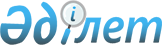 Об утверждении регламента государственной услуги "Согласование эскиза (эскизного проекта)"
					
			Утративший силу
			
			
		
					Постановление акимата Северо-Казахстанской области от 16 июня 2016 года № 219. Зарегистрировано Департаментом юстиции Северо-Казахстанской области 1 июля 2016 года № 3803. Утратило силу постановлением акимата Северо-Казахстанской области от 22 января 2018 года № 19
      Сноска. Утратило силу постановлением акимата Северо-Казахстанской области от 22.01.2018 № 19 (вводится в действие по истечении десяти календарных дней после его первого официального опубликования).

      В соответствии с пунктом 3 статьи 16 закона Республики Казахстан от 15 апреля 2013 года "О государственных услугах" акимат Северо-Казахстанской области ПОСТАНОВЛЯЕТ:

      1. Утвердить прилагаемый регламент государственной услуги "Согласование эскиза (эскизного проекта)".

      2. Контроль за исполнением настоящего постановления возложить на государственное учреждение "Управление архитектуры и градостроительства Северо-Казахстанской области".

      3. Настоящее постановление вводится в действие по истечении десяти календарных дней после дня его первого официального опубликования. Регламент государственной услуги "Согласование эскиза (эскизного проекта)" 1. Общие положения
      1. Регламент государственной услуги "Согласование эскиза (эскизного проекта)" (далее – регламент) разработан в соответствии с со стандартом государственной услуги "Согласование эскиза (эскизного проекта)", (далее - стандарт) утвержденного приказом исполняющего обязанности Министра национальной экономики Республики Казахстан от 17 марта 2016 года № 137 "Об утверждении стандарта государственной услуги "Согласование эскиза (эскизного проекта)" (зарегистрирован в реестре государственной регистрации нормативных правовых актов № 13610).

      Государственная услуга "Согласование эскиза (эскизного проекта)" (далее – государственная услуга) оказывается местными исполнительными органами районов и города областного значения (далее – услугодатель) согласно приложению 1 к настоящему регламенту.

      Прием заявления и выдача результата оказания государственной услуги осуществляется через: канцелярию услугодателя.

      2. Форма оказания государственной услуги: бумажная.

      3. Результат оказания государственной услуги – согласование эскиза (эскизного проекта), либо мотивированный ответ об отказе в предоставлении государственной услуги в случаях и по основаниям, предусмотренным пунктом 5 настоящего регламента.

      Форма предоставления результата оказания государственной услуги: бумажная.

      Государственная услуга оказывается бесплатно физическим и юридическим лицам (далее - услугополучатель). 2. Описание порядка действий структурных подразделений (работников) услугодателя в процессе оказания государственной услуги
      4. Основанием для начала процедуры (действия) по оказанию государственной услуги при обращении услугополучателя (либо уполномоченного представителя: юридического лица по документу, подтверждающего полномочия; физического лица по нотариально заверенной доверенности) к услугодателю является:

      заявление по форме согласно приложению к стандарту;

      документ, удостоверяющий личность (для идентификации личности услугополучателя);

      эскиз (эскизный проект);

      копия архитектурно-планировочного задания.

      5. Основанием для отказа в оказании государственной услуги является отклонения от:

      1) комплекса требований к назначению;

      2) основных параметров;

      3) размещения объекта на конкретном земельном участке;

      4) цветового решения в соответствии с архитектурно-художественной колористикой застройки улиц, кварталов и жилых массивов.

      6. Содержание каждой процедуры (действия), входящей в состав процесса оказания государственной услуги, длительность его выполнения:

      1) при согласовании эскиза (эскизного проекта) технически и или технологически несложных объектов - 10 (десять) рабочих дней, за исключением случаев мотивированного отказа, когда срок составляет - 5 (пять) рабочих дней:

      сотрудник канцелярии услугодателя осуществляет прием и регистрацию документов от услугополучателя и передает руководителю услугодателя – 15 (пятнадцать) минут;

      руководитель услугодателя ознакамливается с документами, определяет ответственного исполнителя, налагает резолюцию – 3 (три) часа;

      ответственный исполнитель услугодателя осуществляет проверку полноты представленных документов, готовит проект результата оказания государственной услуги и передает руководителю услугодателя - 9 (девять) рабочих дней;

      руководитель услугодателя согласовывает проект результата оказания государственной услуги и передает в канцелярию – 3 (три) часа;

      сотрудник канцелярии услугодателя выдает услугополучателю результат государственной услуги – 15 (пятнадцать) минут.

      2) при согласовании эскиза (эскизного проекта) технически и или технологически сложных объектов - 15 (пятнадцати) рабочих дней, за исключением случаев мотивированного отказа, когда срок составляет 5 (пять) рабочих дней:

      сотрудник канцелярии услугодателя осуществляет прием и регистрацию документов от услугополучателя и передает руководителю услугодателя – 15 (пятнадцать) минут;

      руководитель услугодателя ознакамливается с документами, определяет ответственного исполнителя, налагает резолюцию – 3 (три) часа;

      ответственный исполнитель услугодателя осуществляет проверку полноты представленных документов, готовит проект результата оказания государственной услуги и передает руководителю услугодателя - 14 (четырнадцать) рабочих дней;

      руководитель услугодателя согласовывает проект результата оказания государственной услуги и передает в канцелярию – 3 (три) часа;

      сотрудник канцелярии услугодателя выдает услугополучателю результат оказания государственной услуги – 15 (пятнадцать) минут.

      7. Результат процедур (действий) по оказанию государственной услуги, который служит основанием для начала выполнения следующей процедуры (действия):

      1) прием и регистрация документов;

      2) определение ответственного исполнителя;

      3) проект результата оказания государственной услуги;

      4) подписание проекта оказания государственной услуги;

      5) выдача результата государственной услуги услугополучателю. 3. Описание порядка взаимодействия структурных подразделений (работников) услугодателя в процессе оказания государственной услуги
      8. В перечень структурных подразделений (работников) услугодателя, которые участвуют в процессе оказания государственной услуги:

       сотрудник канцелярии услугодателя;

       руководитель услугодателя;

       ответственный исполнитель услугодателя.

      9. Описание последовательности процедур (действий) между структурными подразделениями (работниками) с указанием длительности каждой процедуры (действия):

      1) при согласовании эскиза (эскизного проекта) технически и или технологически несложных объектов - 10 (десять) рабочих дней, за исключением случаев мотивированного отказа, когда срок составляет - 5 (пять) рабочих дней:

      сотрудник канцелярии услугодателя осуществляет прием и регистрацию документов от услугополучателя и передает руководителю услугодателя – 15 (пятнадцать) минут;

      руководитель услугодателя ознакамливается с документами, определяет ответственного исполнителя, налагает резолюцию – 3 (три) часа;

      ответственный исполнитель услугодателя осуществляет проверку полноты представленных документов, готовит проект результата оказания государственной услуги и передает руководителю услугодателя - 9 (девять) рабочих дней;

      руководитель услугодателя согласовывает проект результата оказания государственной услуги и передает в канцелярию – 3 (три) часа;

      сотрудник канцелярии услугодателя выдает услугополучателю результат оказания государственной услуги – 15 (пятнадцать) минут.

      2) при согласовании эскиза (эскизного проекта) технически и или технологически сложных объектов - 15 (пятнадцать) рабочих дней, за исключением случаев мотивированного отказа, когда срок составляет - 5 (пять) рабочих дней:

      сотрудник канцелярии услугодателя осуществляет прием и регистрацию документов от услугополучателя и передает руководителю услугодателя – 15 (пятнадцать) минут;

      руководитель услугодателя ознакамливается с документами, определяет ответственного исполнителя, налагает резолюцию – 3 (три) часа;

      ответственный исполнитель услугодателя осуществляет проверку полноты представленных документов, готовит проект результата оказания государственной услуги и передает руководителю услугодателя - 14 (четырнадцать) рабочих дней;

      руководитель услугодателя согласовывает проект результата оказания государственной услуги и передает в канцелярию – 3 (три) часа;

      сотрудник канцелярии услугодателя выдает услугополучателю результат оказания государственной услуги – 15 (пятнадцать) минут.

      10. Подробное описание последовательности процедур (действий), взаимодействий структурных подразделений (работников) услугодателя в процессе оказания государственной услуги отражается в справочнике бизнес-процессов оказания государственной услуги согласно приложению 2 к настоящему регламенту. 4. Описание порядка взаимодействия с некоммерческим акционерным обществом "Государственная корпорация "Правительство для граждан" и (или) иными услугодателями, а также порядка использования информационных систем в процессе оказания государственной услуги
      11. Государственная услуга акционерным обществом "Государственная корпорация "Правительство для граждан" и веб-порталом "электронного правительства" не оказывается. Перечень услугодателя Справочник бизнес-процессов оказания государственной услуги "Согласование эскиза (эскизного проекта)"
      При оказании государственной услуги через канцелярию услугодателя

      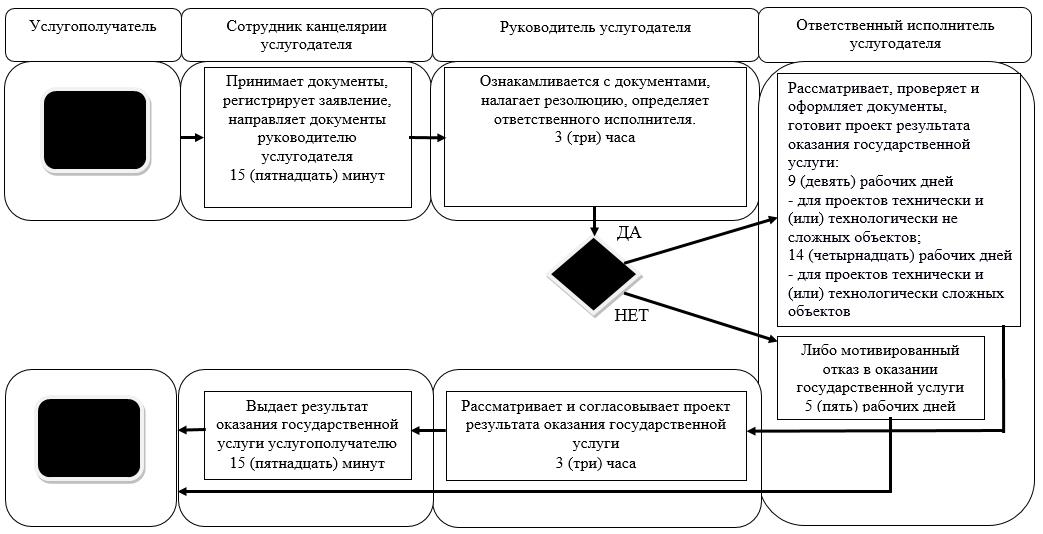 

      Условные обозначения:

      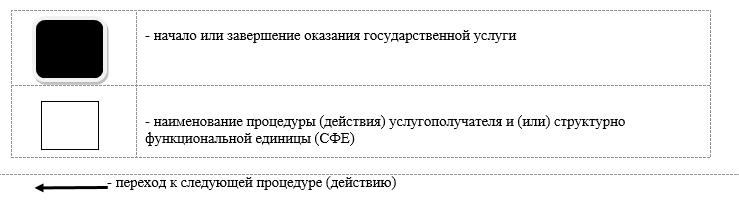 
					© 2012. РГП на ПХВ «Институт законодательства и правовой информации Республики Казахстан» Министерства юстиции Республики Казахстан
				
      Аким 
Северо-Казахстанской области

Е.Султанов
Утвержден постановлением акимата Северо-Казахстанской области от 16 июня 2016 года № 219Приложение 1 к регламенту государственной услуги "Согласование эскиза (эскизного проекта)"
Наименование отдела
Адрес
График работы
Контактный телефон
Государственное учреждение "Аккайынский районный отдел строительства, архитектуры и градостроительства"
Аккайынский район, село Смирново, улица Труда, 16
Ежедневно с 9.00 до 18.30 часов, 13.00 - 14.30 обеденный перерыв, выходной – суббота и воскресенье
8(71532)

2-24-62

 
Государственное учреждение "Отдел архитектуры, строительства, жилищно-коммунального хозяйства, пассажирского транспорта 
и автомобильных дорог Тимирязевского района Северо-казахстанского района"
Тимирязевский район, село Тимирязево, улица Шокана Уалиханова, 1
Ежедневно с 9.00 до 18.30 часов, 13.00-14.30 обеденный перерыв, выходной – суббота и воскресенье
8(71537)

2-15-48

2-19-43
Государственное учреждение "Отдел строительства, архитектуры и градостроительства Есильского района Северо-Казахстанской области"
Есильский район, село Явленка, улица Ленина, 10
Ежедневно с 9.00 до 18.30 часов, 13.00-14.30 обеденный перерыв, выходной - суббота и воскресенье
8(71543)

2-27-56

2-14-87
Государственное учреждение "Отдел строительства, архитектуры и градостроительства Айыртауского района Северо-Казахстанской области"
Айыртауский район, село Саумалколь, улица Шокана Уалиханова, 44
Ежедневно с 9.00 до 18.30 часов, 13.00 - 14.30 обеденный перерыв, выходной – суббота и воскресенье
8(71533)

2-24-35

2-26-79
Государственное учреждение "Отдел строительства, архитектуры и градостроительства Акжарского района Северо-Казахстанской области"
Акжарский район, село Талшик, улица Целинная, 13
Ежедневно с 9.00 до 18.30 часов, 13.00 - 14.30 обеденный перерыв, выходной – суббота и воскресенье
8(71546)

7-90-91

2-10-09
Государственное учреждение "Отдел строительства, архитектуры и градостроительства 
Жамбылского района Северо-Казахстанской области"
Жамбылский район, село Пресновка, улица Шайкина, 30
Ежедневно с 9.00 до 18.30 часов,
 13.00 - 14.30 обеденный перерыв, выходной – суббота и воскресенье
8(71544)

2-27-12

2-27-35
Государственное учреждение "Отдел строительства, архитектуры и градостроительства района Магжана Жумабаева Северо-Казахстанской области"
район Магжана Жумабаева, город Булаево, улица Юбилейная, 56
Ежедневно с 9.00 до 18.30 часов, 13.00 - 14.30 обеденный перерыв, выходной – суббота и воскресенье
8(71531)

2-80-44

2-80-26
Государственное учреждение "Кызылжарский районный отдел архитектуры строительства, жилищно-коммунального хозяйства, пассажирского транспорта и автомобильных дорог"
Кызылжарский район, село Бесколь, улица Институтская, 1
Ежедневно с 9.00 до 18.30 часов,
 13.00 - 14.30 обеденный перерыв, выходной - суббота и воскресенье
8(71538)

2-10-73

2-19-86
Государственное учреждение "Отдел строительства, архитектуры и градостроительства Мамлютского района Северо-Казахстанской области"
Мамлютский район, город Мамлютка, улица Абая Кунанбаева, 5
Ежедневно с 9.00 до 18.30 часов, 13.00 - 14.30 обеденный перерыв, выходной – суббота и воскресенье
8(71541)

2-24-46

50-24-48
Государственное учреждение "Отдел строительства, архитектуры и градостроительства района имени Габита Мусрепова"
район имени Габита Мусрепова, село Новоишимское, улица Ленина, 2
Ежедневно с 9.00 до 18.30 часов, 13.00 - 14.30 обеденный перерыв, выходной - суббота и воскресенье
8(71535)

2-15-79

2-24-50
Государственное учреждение "Отдел строительства, архитектуры и градостроительства Тайыншинского района Северо-Казахстанской области"
Тайыншинский район, город Тайынша, улица Конституции Казахстана, 206
Ежедневно с 9.00 до 18.30 часов,
 13.00 - 14.30 обеденный перерыв, выходной - суббота и воскресенье
8(71536)

2-20-56

2-17-30
Государственное учреждение "Отдел строительства, архитектуры и градостроительства Уалихановского района Северо-Казахстанской области"
Уалихановский район, село Кишкенеколь, улица Шокана Уалиханова, 85
Ежедневно с 9.00 до 18.30 часов,
 13.00 - 14.30 обеденный перерыв, выходной – суббота и воскресенье
8(71542)

2-25-05

2-20-55
Государственное учреждение "Отдел строительства, архитектуры и градостроительства района Шал акына Северо-Казахстанской области"
район Шал акына, город Сергеевка, улица Победы, 35
Ежедневно с 9.00 до 18.30 часов,
 13.00 - 14.30 обеденный перерыв, выходной - суббота
 и воскресенье
8(71534)

2-03-89

50-06-64
Государственное учреждение "Отдел архитектуры и градостроительства города Петропавловска"
город Петропавловск, улица Конституции Казахстана, 23
Ежедневно с 9.00 до 18.30 часов, 13.00 - 14.30 обеденный перерыв, выходной – суббота и воскресенье
8(7152)

46-74-76

46-74-79

50-20-87

 Приложение 2 к регламенту государственной услуги "Согласование эскиза (эскизного проекта)"